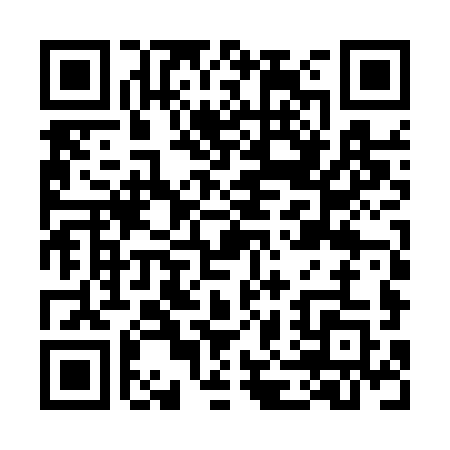 Prayer times for A dos Ruivos, PortugalMon 1 Apr 2024 - Tue 30 Apr 2024High Latitude Method: Angle Based RulePrayer Calculation Method: Muslim World LeagueAsar Calculation Method: HanafiPrayer times provided by https://www.salahtimes.comDateDayFajrSunriseDhuhrAsrMaghribIsha1Mon5:497:201:406:108:019:272Tue5:477:191:406:118:029:283Wed5:457:171:406:118:039:294Thu5:437:161:396:128:049:315Fri5:417:141:396:138:059:326Sat5:407:131:396:138:069:337Sun5:387:111:386:148:079:348Mon5:367:091:386:158:089:369Tue5:347:081:386:158:099:3710Wed5:327:061:386:168:109:3811Thu5:317:051:376:168:109:3912Fri5:297:031:376:178:119:4113Sat5:277:021:376:188:129:4214Sun5:257:001:376:188:139:4315Mon5:236:591:366:198:149:4416Tue5:226:581:366:198:159:4617Wed5:206:561:366:208:169:4718Thu5:186:551:366:208:179:4819Fri5:166:531:356:218:189:5020Sat5:146:521:356:228:199:5121Sun5:136:501:356:228:209:5222Mon5:116:491:356:238:219:5423Tue5:096:481:356:238:229:5524Wed5:076:461:356:248:239:5625Thu5:066:451:346:248:249:5826Fri5:046:441:346:258:259:5927Sat5:026:421:346:268:2610:0028Sun5:006:411:346:268:2710:0229Mon4:596:401:346:278:2810:0330Tue4:576:391:346:278:2910:04